ul. Koszykowa 60/62 m 16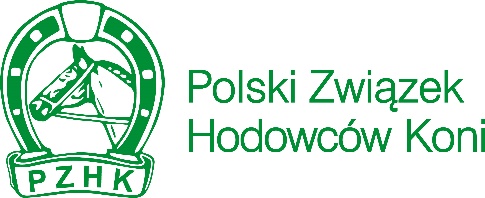 00-673 Warszawahodowla@pzhk.plnr konta 68 1240 6175 1111 0000 4571 0410Wniosek o dopuszczenie do rozrodu nasieniaWypełnij / zakreśl i wyślij pocztą lub mailemUbiegam się o dopuszczenie do rozrodu nasienia ogiera do ksiąg (właściwe zakreślić): Polski koń szlachetny półkrwi Wielkopolska Małopolska Śląska Do wniosku dołączam (właściwe zakreślić): kopię rodowodu kopię paszportu (bez stron weterynaryjnych) wynik badania markerów genetycznych DNA wyniki próby dzielności wyniki sportowe wynik kariery wyścigowej wraz z handicapem potwierdzony przez PKWK oświadczenie MŚP/DP (jeżeli nie było składane w odpowiednim OZHK/WZHK)Proszę o ściągniecie za dodatkową opłatą wyniku badania markerów genet. DNA ogiera  NIE TAKPotwierdzam dokonanie opłaty (potwierdzenie w załączniku) odpowiednio: 200 zł za uznanie nasienia 65 zł za uzyskanie zagranicznego certyfikatu badania markerów genetycznychDane wnioskującego:Podpis wnioskującego, data 	Nazwa ogieraNumer przyżyciowy ogieraRasa / księga, która wydała paszportImię i nazwisko wnioskującegoAdres korespondencyjnyAdres e-mailNumer telefonu